12,9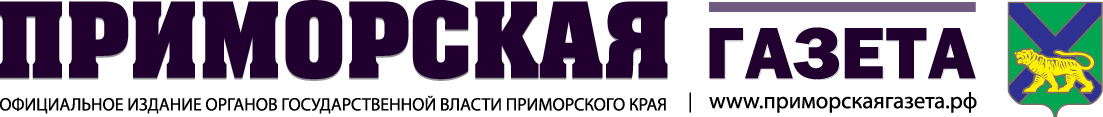 Стоимость размещения рекламно-информационных* материалов в печатном издании «Приморская газета: официальное издание органов государственной власти 
Приморского края»Стоимость размещения информационных сведений** в печатном издании «Приморская газета: официальное издание органов государственной власти Приморского края»*Рекламно-информационный материал – информация о событиях, товарах и услугах, а также любая информация, не противоречащая действующему законодательству и политике редакции.**Информационные сведения – сведения, подлежащие опубликованию в официальном печатном издании: конкурсные торги предприятий и организаций города и края; извещения о проводимых тендерах и закупках; финансовая отчетность и пр. Скидки******КГАУ «Приморская газета» оставляет за собой право изменять и назначать размер скидки. Редакция вправе отказать в размещении без объяснения причин. Скидки суммируются.Рекламным агентствам предоставляется скидка 15%. Дополнительные услуги:Схема размещения рекламно-информационных материалов в печатном издании «Приморская газета: официальное издание органов государственной власти 
Приморского края»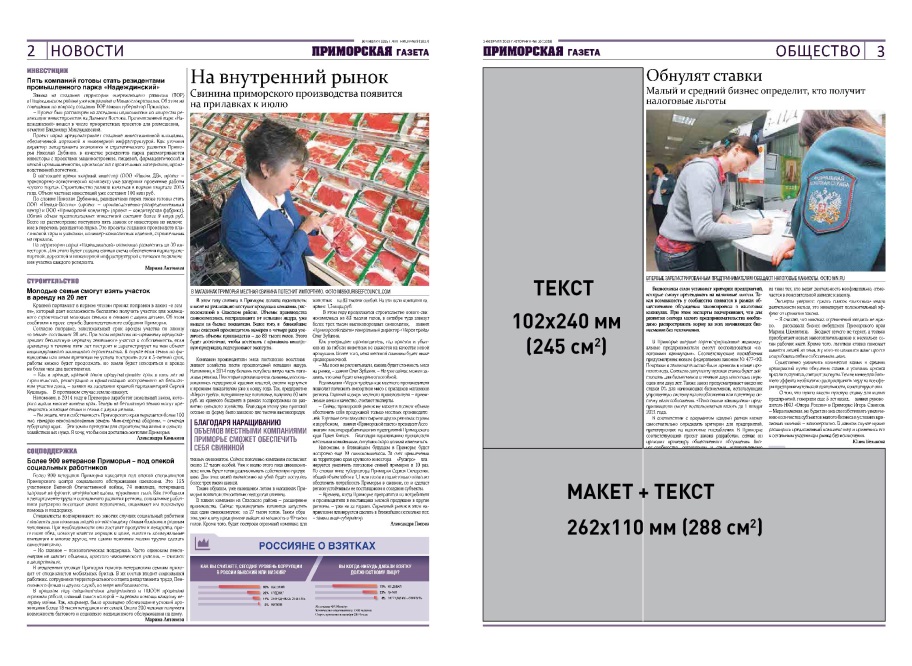 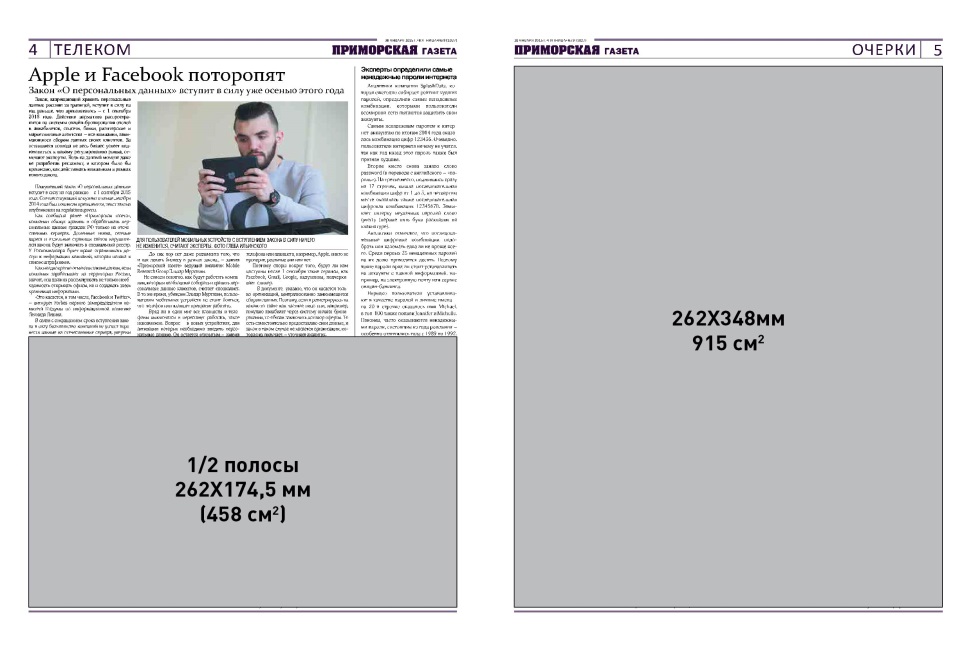 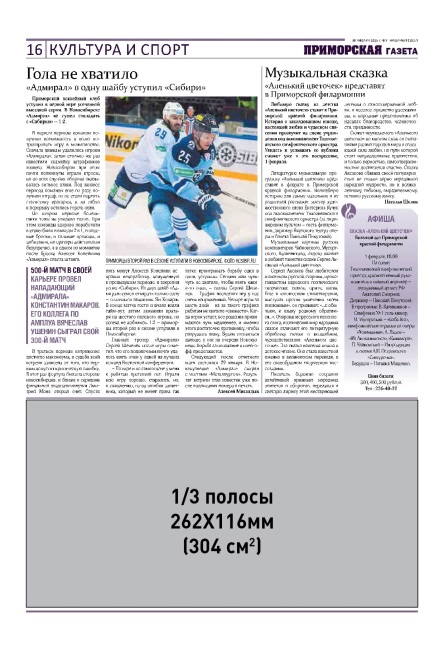 Объем полосыРазмер (мм)Стоимость размещения РИМ (руб.)1 полоса262х35054 6001/2 полосы262х17527 6001/3 полосы262х11618 3001/4 полосы129х175 (верт.)13 6001/4 полосы262х85 (гор.)13 6001/8 полосы129х886 800*При расчете нестандартных размеров расчет производится в квадратных сантиметрах. Стоимость 1 кв. см. составляет 57 рублей.*При расчете нестандартных размеров расчет производится в квадратных сантиметрах. Стоимость 1 кв. см. составляет 57 рублей.*При расчете нестандартных размеров расчет производится в квадратных сантиметрах. Стоимость 1 кв. см. составляет 57 рублей.УслугаСтоимость квадратного сантиметра (руб.)Информационные сведения, поданные через автоматизированную систему на сайте www.primgazeta.ru40Информационные сведения, поданные через редакцию газеты52Условия скидкиРазмер скидки (от суммы размещения)Скидка за первое размещение20%Сумма единовременного заказа (руб.)Размер скидки (от суммы размещения)От 50 000 до 79 0005%От 80 000 до 99 00010%От 100 00015%Вид услугиСтоимость от суммы заказа (% от суммы размещения; руб.)Позиционирование10%Размещение на последней полосе10%